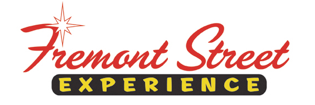 FOR IMMEDIATE RELEASEFremont Street Experience to Partner with The Animal Foundation for SlotZilla Charity Challenge 100% of SlotZilla™ Revenue to Benefit The Animal Foundation on March 24Click to Tweet: http://ctt.ec/o5sKI Zip & Zoom to support @animalfndlv! Fly on @SlotzillaLV on 3/24 from 1-7p & all revenue will benefit The Animal Foundation! #ShelterPetsRockLas Vegas, NV – February 29, 2016 – Fremont Street Experience will be hosting a SlotZilla Charity Challenge to benefit The Animal Foundation. Fremont Street Experience will be donating 100% of SlotZilla revenue to the charity on Thursday, March 24 from 1 p.m. to 7 p.m. There will be a 1 p.m. kickoff event where members from The Animal Foundation; dog ambassadors and their furry friends; and FOX Sports Pit Reporter Jamie Little, will be on-site taking pictures and flying on SlotZilla. Flight times can be purchased at the SlotZilla box office or can be booked in advance online at www.vegasexperience.com. Flights are $20 before 6 p.m. and $25 after 6 p.m. for the lower Zipline and $40 before 6 p.m. and $45 after 6 p.m. for the upper Zoomline.“We developed the SlotZilla Charity Challenge concept as a fun and exciting way to give back to the community throughout the year,” said Thomas Bruny, Director of Marketing of Fremont Street Experience. “We are encouraging pet lovers to support The Animal Foundation by coming down to fly on Thursday, March 24 and every dollar of SlotZilla revenue will go to this terrific charity.”SlotZilla ticketing, will call and check-in office is located next to the SlotZilla takeoff tower on Fremont Street between 4th Street and Las Vegas Boulevard.  Parking is available at Fremont Street Experience parking garage with entrance off 4th Street just north of Carson.Zipline – Flyers take off from the lower tier of the tower, 77 feet high and zip in a traditional seated-harness position on an 850-foot flight – half the length of Fremont Street Experience – to a mid-point landing platform located between 3rd Street and Casino Center.Zoomline – Flyers launch from 114 feet high and zoom in a horizontal “superman” position going 35 mph 1,750 feet across the entire length of Fremont Street Experience, and land on a platform atop a newly built Main Street Stage.Children under 13 in age must be accompanied by a flyer age 13 or over.  Flyers must weigh between 60-300 lbs. for Zipline and 100-300 lbs. for Zoomline, with a maximum 6’8” height for lower Zipline but no height limit on upper Zoomline.  Flyers cannot be under the influence of drugs and alcohol.  Flyers should not ride if they have health concerns, neck/shoulder problems, are pregnant, have heart trouble, problems with balance, or seizure disorders.About The Animal Foundation:The Animal Foundation is a private, non-profit agency dedicated to making a difference in the lives of animals in the Las Vegas Valley. To promote the humane treatment of animals, The Animal Foundation operates Nevada’s largest open-admission shelter (Lied Animal Shelter), taking in approximately 35,000 lost, unwanted and abandoned pets every year. Additionally, the Foundation offers adoption services, lost and found services, volunteer and foster opportunities, and low-cost spay and neuter and vaccination clinics. To learn more about The Animal Foundation or view adoptable pets online, visit animalfoundation.com. About SlotZilla™:Zip & Zoom – Vegas Style on the world’s most unique zipline – SlotZilla™ at Fremont Street Experience located in Downtown Las Vegas. SlotZilla combines innovative technology with a dynamic themed concept to transcend a traditional zipline ride, becoming a ground-breaking attraction for the amusement industry. The attraction features two thrill levels, a lower Zipline where flyers travel half the length of Fremont Street Experience in a traditional seated-harness position and an upper Zoomline where flyers are launched in a horizontal “superman” position 1,750 feet across the entire length of Fremont Street Experience.  Both levels deliver an experience unique in the world – flying above thousands of people on Fremont Street Experience and under the four-block-long Viva Vision canopy, which is North America’s largest video screen.SlotZilla is open Sundays through Thursdays from 1 p.m. to 1 a.m., and Fridays and Saturdays from 1 p.m. to 2 a.m.  Flights are $20 before 6 p.m. and $25 after 6 p.m. for the lower Zipline and $40 before 6 p.m. and $45 after 6 p.m. for the upper Zoomline.  Flight times can be booked in advance at the SlotZilla ticketing, will call & check-in office located at 425 Fremont St., Ste. 160.  Advance ticket purchases can also be made online at www.vegasexperience.com or by calling 1-844-ZIPVEGAS.  Advance group sales for 10 or more tickets can be made by calling (702) 678-5780 or 1-844-SLOTZILLA.Visit online at www.vegasexperience.com, Facebook: facebook.com/SlotZillaLasVegas, Twitter: @SlotZillaLV, or Yelp: http://www.yelp.com/biz/slotzilla-las-vegas ###MEDIA CONTACT:
Lauren Silverstein
Preferred Public Relations
702-254-5704Lauren@preferredpublicrelations.com